ALUNO(A):____________________________________________________________(CONVERSAR COM AS CRIANÇAS SOBRE O TEXTO, O TÍTULO, NOME DO AUTOR. FAZER A LEITURA APONTADA DO TEXTO DESTACANDO O ESPAÇAMENTO ENTRE AS PALAVRAS E A DIREÇÃO DA ESCRITA. CONVERSAR COM OS ALUNOS SOBRE: - POR ONDE O TEXTO DEVE COMEÇAR A SER LIDO? - COMENTAR QUE CADA VEZ QUE É APONTADO NO TEXTO, UMA PALAVRA É LIDA. - MOSTRAR QUE AS PALAVRAS SÃO ESCRITAS SEPARADAS. - DIALOGAR SOBRE O ASSUNTO PRINCIPAL.)LEITURA SILENCIOSA; LEITURA COMPARTILHADA; COMPREENSÃO DO TEMA E GRAMÁTICA;FAÇA A LEITURA, DEPOIS COMPLETE COM O NOME DOS ANIMAIS E EM SEGUIDA LEIA NOVAMENTE EM VOZ ALTA PARA UMA PESSOA DA FAMÍLIA, DESCUBRA AS RIMAS E PINTE DE VERMELHO: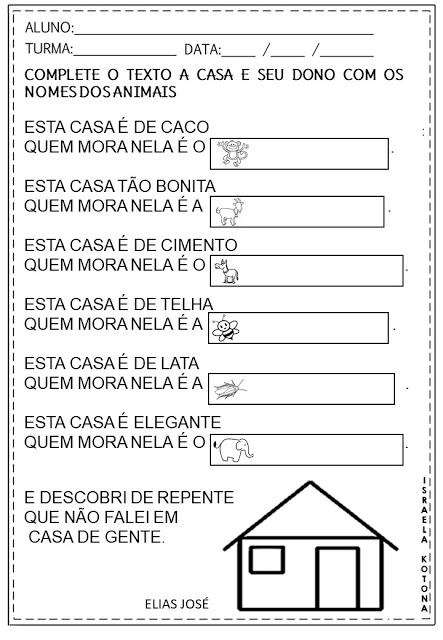 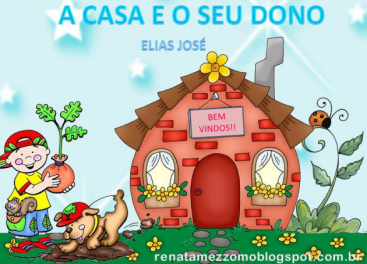 ESCREVA O NOME EMBAIXO DE CADA FIGURA, DEPOIS PINTE BEM BONITA: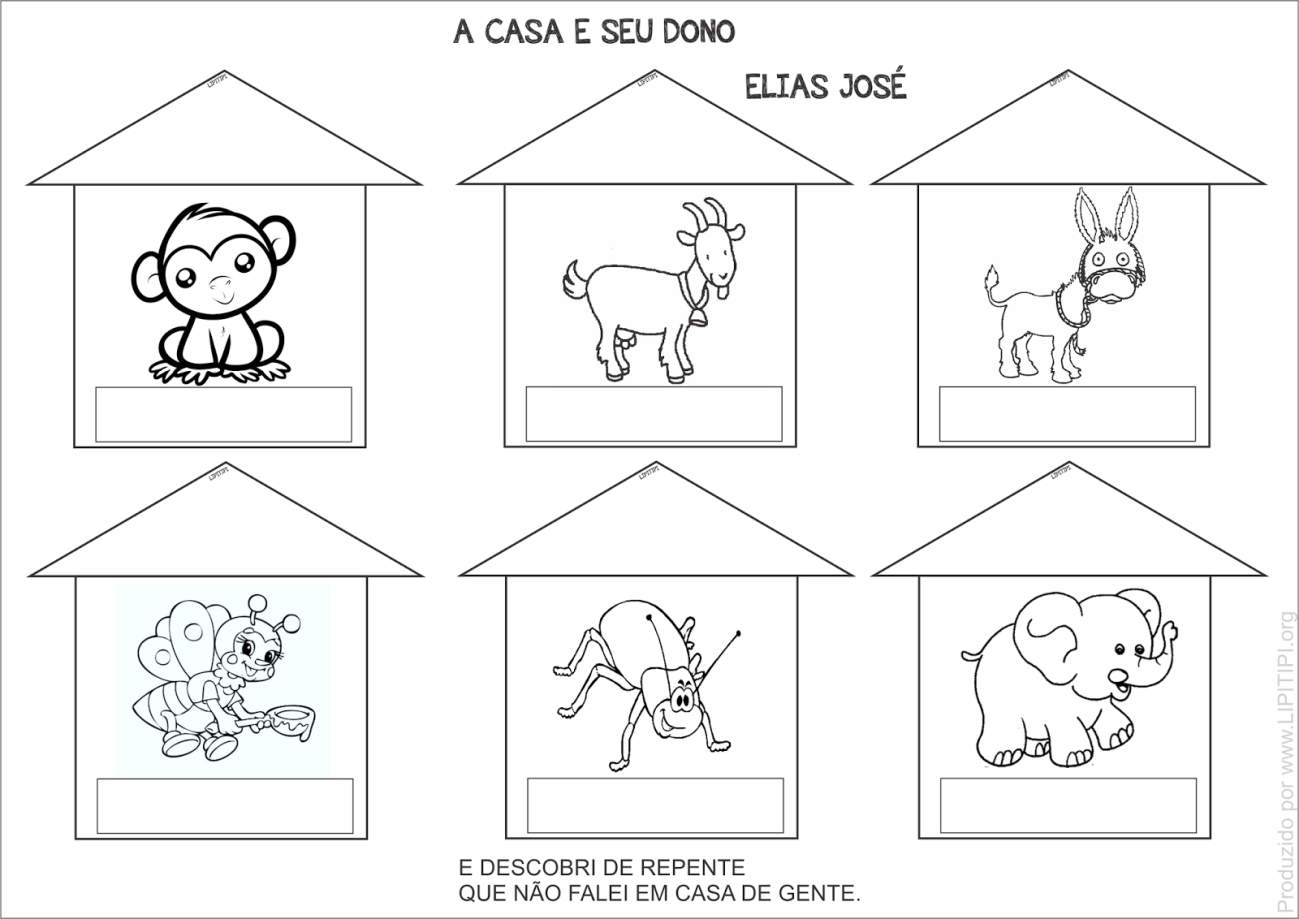 PINTE NO TEXTO “A CASA E SEU DONO” A PALAVRA CASA. FAÇA UM DESENHO REPRESENTANDO A SUA CASA USANDO O ESPAÇO ABAIXO:FORME FRASES COM:CASA:________________________________________________________________________ABELHA:______________________________________________________________________MACACO:____________________________________________________________________BARATA:______________________________________________________________________CABRITA:______________________________________________________________________CACHORRO:___________________________________________________________________ELEFANTE:___________________________________________________________________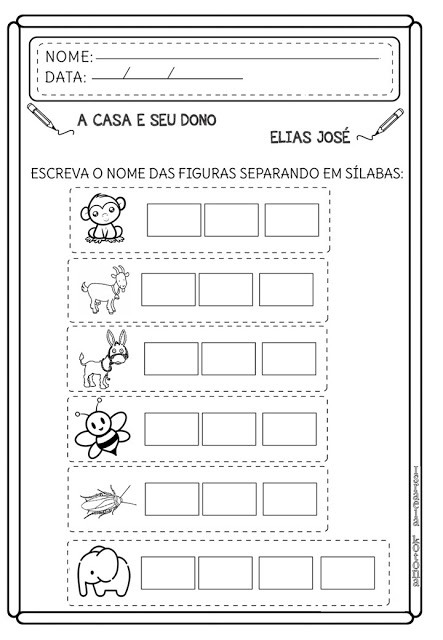 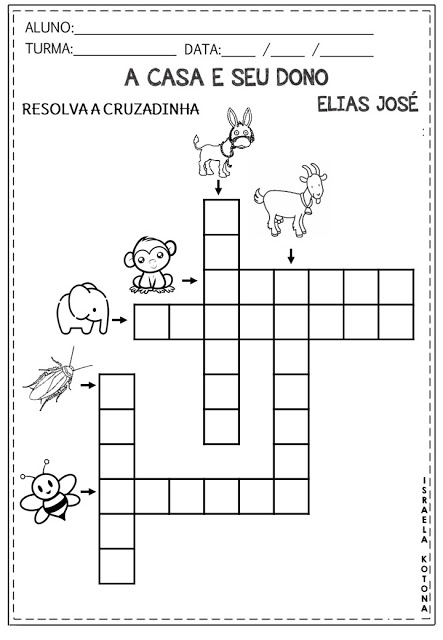 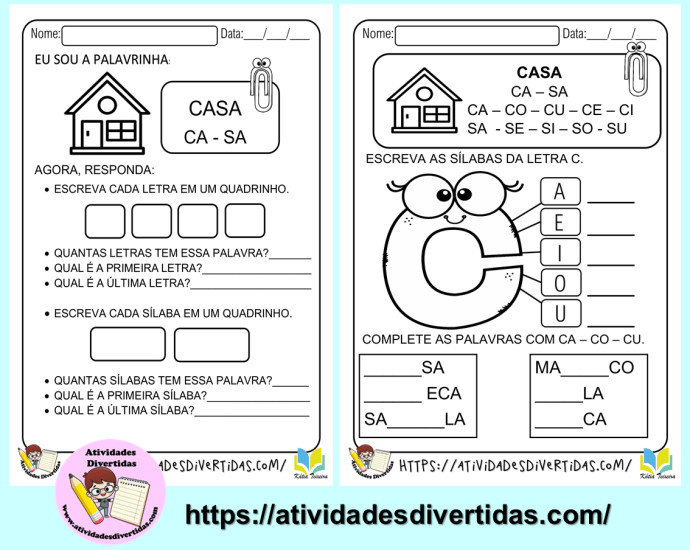 JUNTE AS SÍLABAS E FORME PALAVRAS: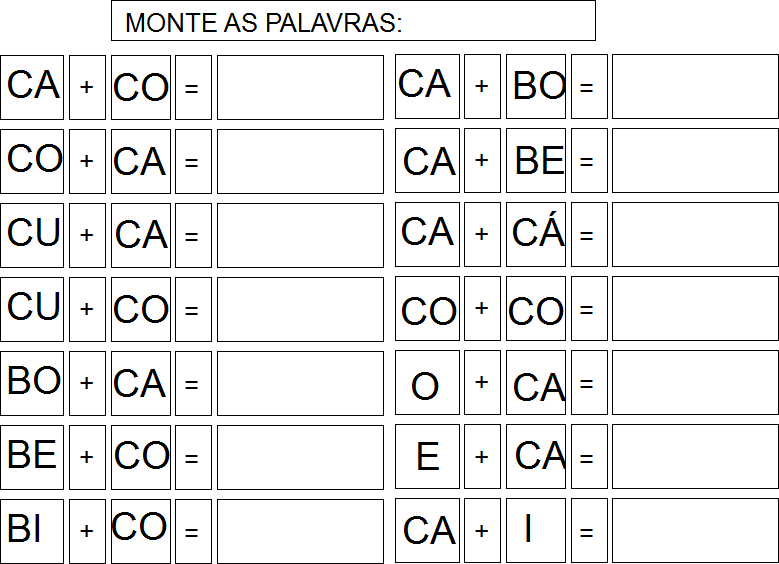 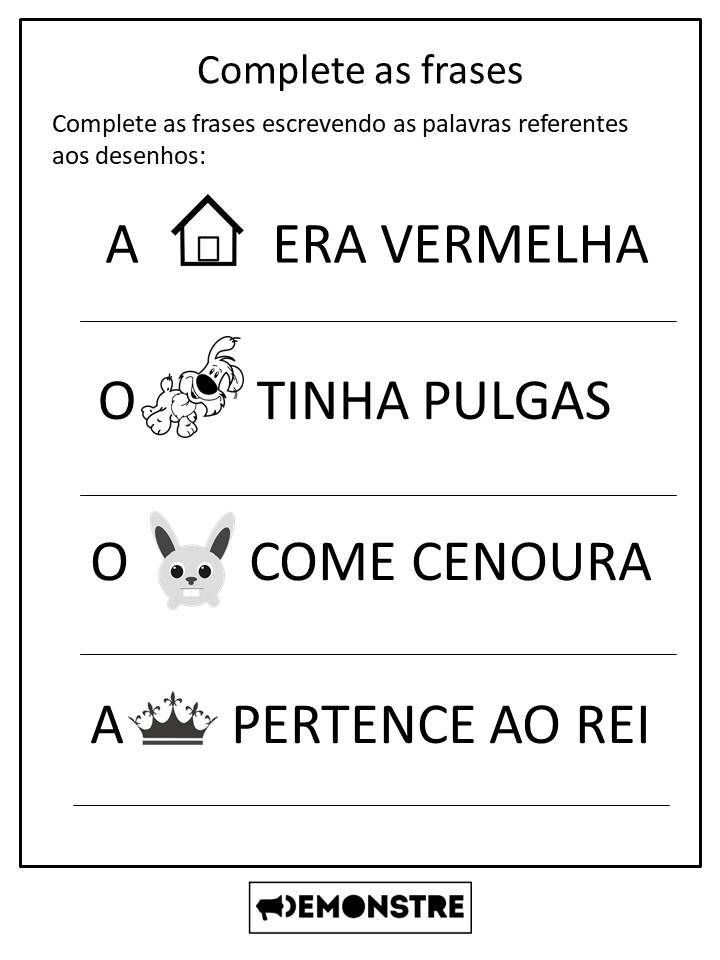 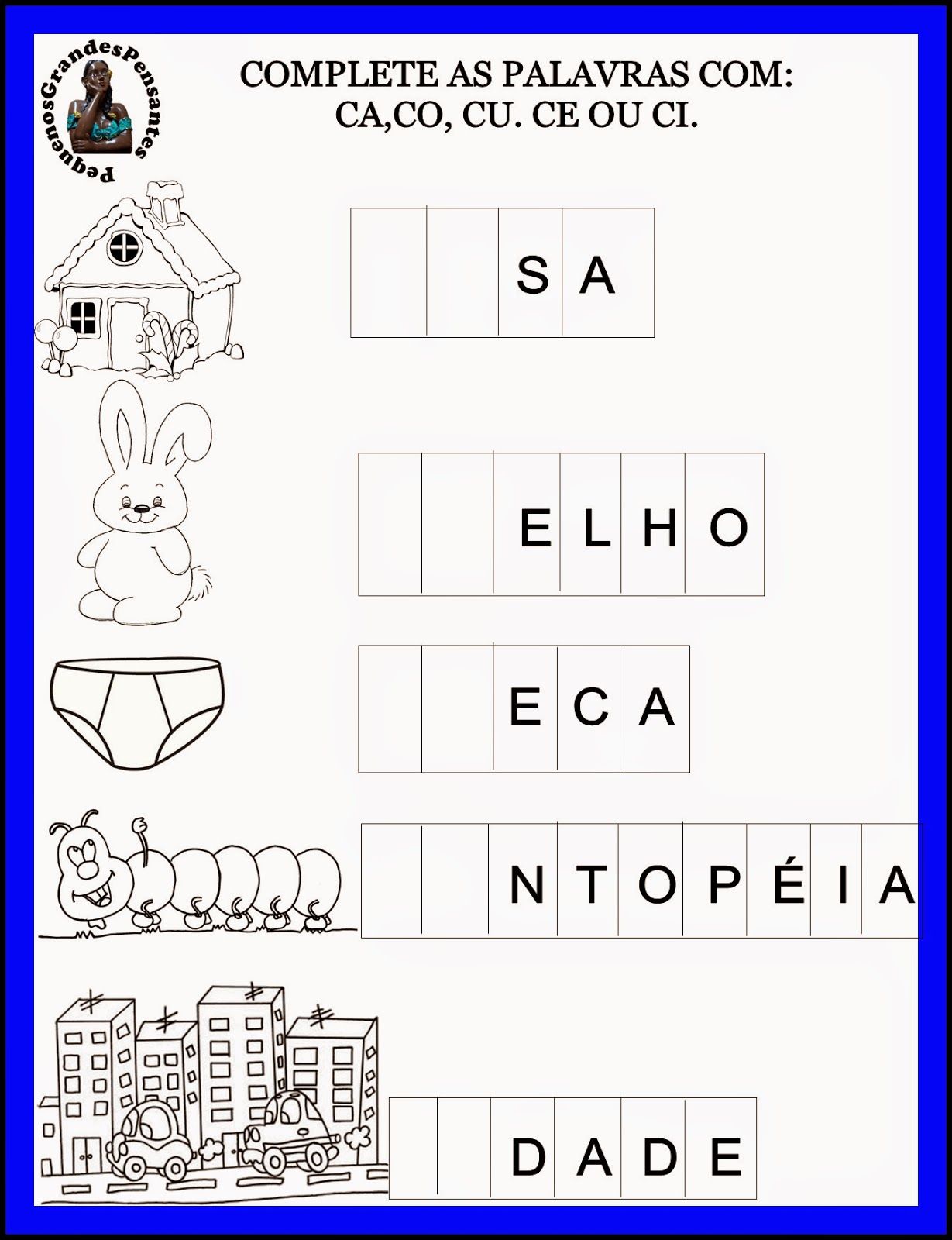 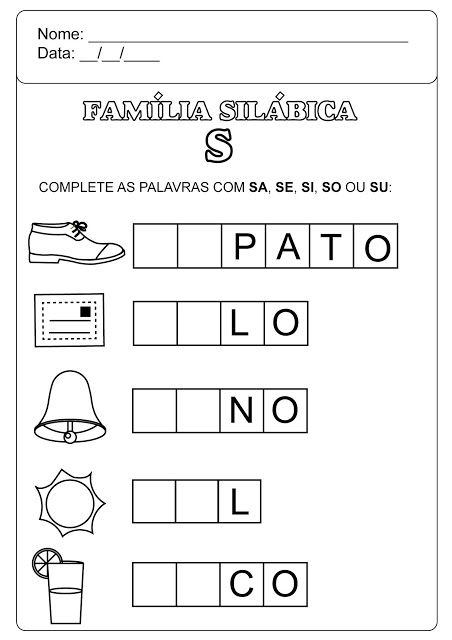 VAMOS BRINCAR COM AS SÍLABAS FORMANDO AS PALAVRAS COM OS NÚMEROS PROPOSTOS:COMPLETAR A TABELA COM OS NÚMEROS FALTANTES: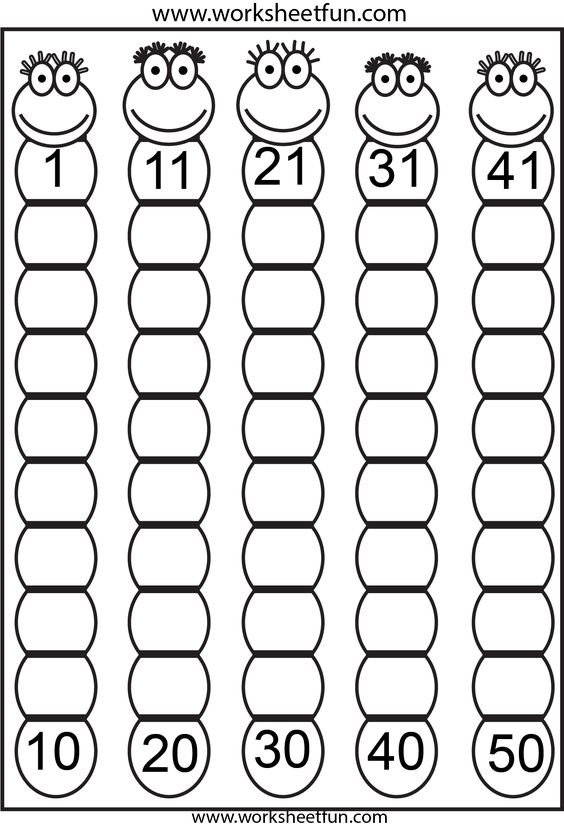 RECORTAR E COLAR NUMA CARTOLINA OU OUTRO PAPEL MAIS FIRME E ESTUDAR TODOS OS DIAS: 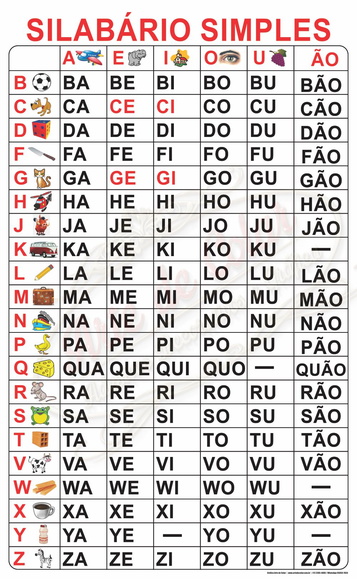 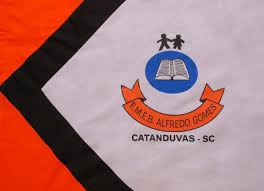 ESCOLA MUNICIPAL DE EDUCAÇÃO BÁSICA ALFREDO GOMES.DIRETORA: IVÂNIA NORA.ASSESSORA PEDAGÓGICA: SIMONE ANDRÉA CARL.ASSESSORA TÉCNICA ADM.: TANIA N. DE ÁVILA.PROFESSORA: ELIANE KARVASKIANO 2021  - TURMA 2º ANO VESPERTINOSEQUENCIA DO DIA 05 AO DIA 09 DE ABRIL  DE 2021.TEL.ESCOLA:3525-6555   TEL.PROº ELIANE:99202-6938SISASESONOLOCOPALAMASUDE1234567891011121+5=1+5=1+5=1+5=1+5=1+5=4+10=4+10=4+10=4+10=4+10=4+10=4+5=4+5=4+5=4+5=4+5=4+5=3+12=3+12=3+12=3+12=3+12=3+12=4+7=4+7=4+7=4+7=4+7=4+7=9+10=9+10=9+10=9+10=9+10=9+10=11+7=11+7=11+7=11+7=11+7=11+7=7+9=7+9=7+9=7+9=7+9=7+9=4+8=4+8=4+8=4+8=4+8=4+8=2+7=2+7=2+7=2+7=2+7=2+7=10+9=10+9=10+9=10+9=10+9=10+9=2+9=2+9=2+9=2+9=2+9=2+9=